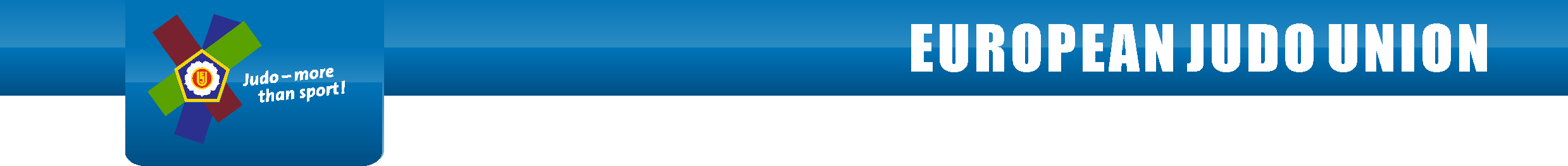 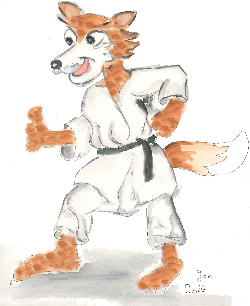 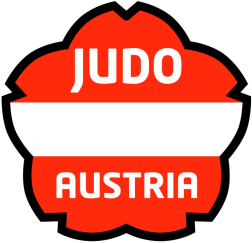 ACCOMMODATION ENTRY Please complete and return until latest 7th of December 2018 to mittersill@oejv.comHand written forms will NOT be accepted!EJU OTC “GOING FOR GOLD”MITTERSILL 2019AustriaFederation/ClubFederation/ClubContact:Email addressTelephone numberContact:Email addressTelephone numberNumber of participants (total)Number of participants (total)OfficialsOfficialsFemale athletesFemale athletesMale athletesMale athletesHotel Category: please mark your selection with “x“Hotel Category: please mark your selection with “x“Hotel Category: please mark your selection with “x“Hotel Category: please mark your selection with “x“Hotel Category: please mark your selection with “x“Hotel Category: please mark your selection with “x“Hotel Category: please mark your selection with “x“A     A     B     B     B     C     C     Single Rooms: (requested number) Single Rooms: (requested number) Single Rooms: (requested number)Single Rooms: (requested number)Single Rooms: (requested number)Single Rooms: (requested number)Single Rooms: (requested number)Board : please mark your selection with “x“Board : please mark your selection with “x“Board : please mark your selection with “x“Board : please mark your selection with “x“Board : please mark your selection with “x“Board : please mark your selection with “x“Board : please mark your selection with “x“Bed & Breakfast    Bed & Breakfast    Half Board    Half Board    Half Board    Full Board    Full Board    Travel Information: please mark your selection with “x“Travel Information: please mark your selection with “x“Travel Information: please mark your selection with “x“Travel Information: please mark your selection with “x“Travel Information: please mark your selection with “x“Travel Information: please mark your selection with “x“Travel Information: please mark your selection with “x“Transfer requestedTransfer requestedyes     yes     no     no     no     ARRIVALARRIVALARRIVALDEPARTUREDEPARTUREDEPARTUREDEPARTUREDate of arrivalDate of departureDate of departureDate of departureAirport/stationAirport/stationAirport/stationAirport/stationArrival timeDeparture timeDeparture timeDeparture timeFlight numberFlight numberFlight numberFlight numberfromtototo